INDICAÇÃO Nº 3156/2017Indica ao Poder Executivo Municipal a roçagem, capinação, limpeza e retirada de mato e entulhos, com urgência, da UBS “Rubens Ribeiro”, localizada no Bairro Dona Regina.Excelentíssimo Senhor Prefeito Municipal, Nos termos do Art. 108 do Regimento Interno desta Casa de Leis, dirijo-me a Vossa Excelência para solicitar a roçagem, capinação, limpeza, retirada de mato e entulhos, com urgência da UBS “Rubens Ribeiro”, localizada no Bairro Dona Regina.                             Justificativa:Conforme relatos dos moradores daquele bairro, verificando “in loco”, que o referido prédio da UBS, e seu entorno, encontra-se cercado com muito mato. Há reclamações dos munícipes e moradores, sobre invasões de bichos peçonhentos em suas residências, sendo necessárias providências urgentes.Plenário “Dr. Tancredo Neves”, em 24 de Março de 2017.                          Paulo Cesar MonaroPaulo Monaro-Vereador Líder Solidariedade-                                                      Fotos do local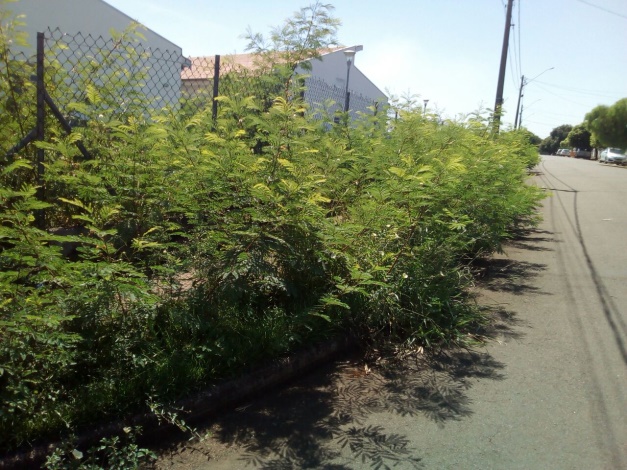 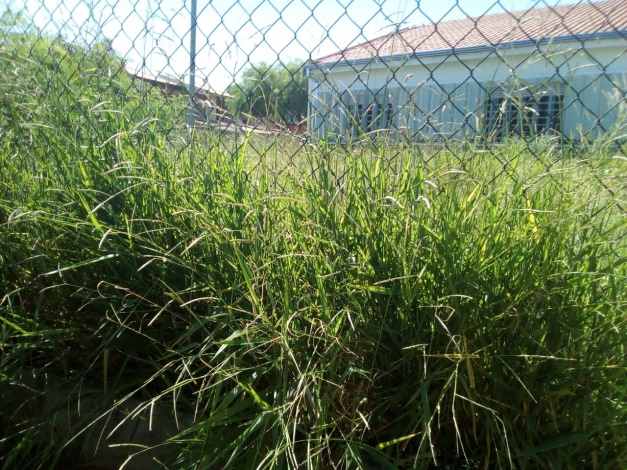 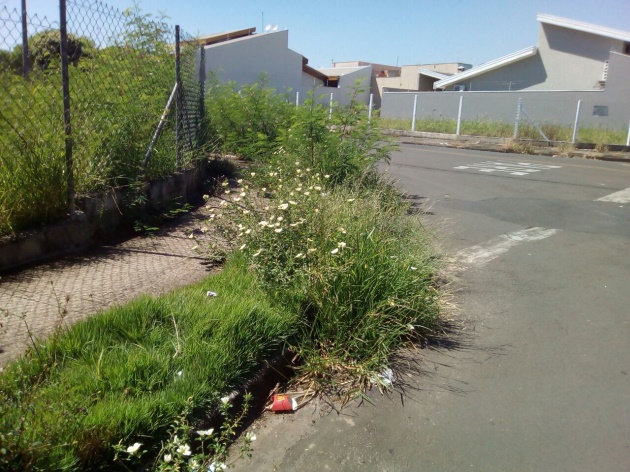 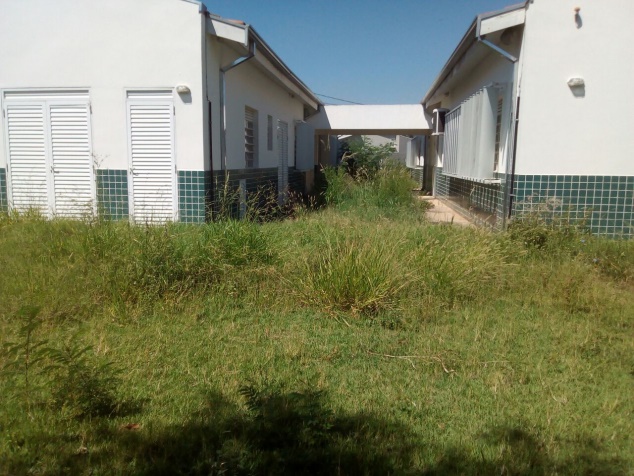 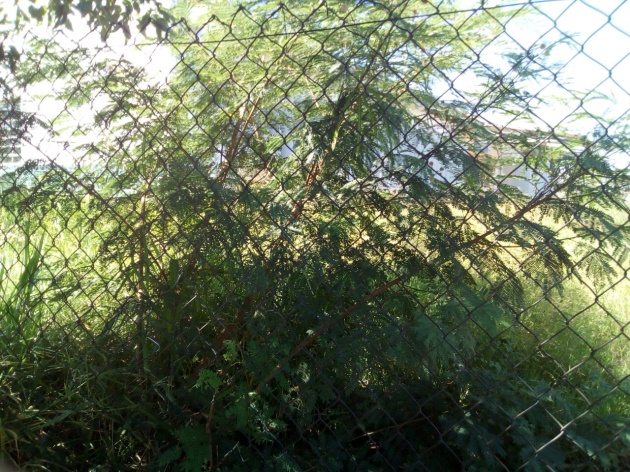 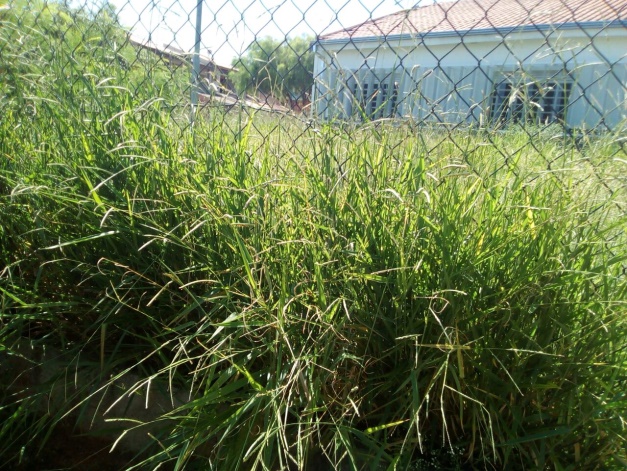 